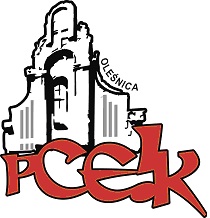            II   Powiatowy Festiwal Sztuki  - „ Bądź  sTwórcą”HARMONOGRAM DZIAŁAŃ    Festiwal jest imprezą cykliczną. Nadrzędnym celem jest propagowanie wszelkich form twórczości plastycznej uprawianych przez młodych twórców oraz promocja Oleśnicy, jako miejsca przyjaznego kreatywnym zabawom ze sztuką. Prace powstałe w trakcie Festiwalu będą prezentowane w Galerii 56, w holu BiFK,               w Wieży Ciśnień i w przestrzeni miejskiej – podczas  Ogólnopolskiej Nocy Muzeów. Działamy, bo chcemy kształcić i nagrodzić najlepszych młodych adeptów sztuki                oraz stworzyć galerię młodej rzeźby w mieście. Do udziału w Festiwalu zapraszamy wszystkie chętne dzieci, młodzież oraz osoby dorosłe z placówek edukacyjnych, przedszkoli oraz szkół.I.ORGANIZATOR:Powiatowe Centrum Edukacji i Kultury w OleśnicyII. PATRONAT HONOROWY:Starosta Oleśnicki – pan Wojciech KocińskiBurmistrz Oleśnicy – pan Michał KołacińskiWójt Gminy Oleśnica – pan Marcin KasinaIII. INSTYTUCJE WSPIERAJĄCE:Akademia Sztuk Pięknych we Wrocławiu, Wydział Malarstwa,Miejska Gospodarka Komunalna,Sekcja Dróg Miejskich.
IV. TEMAT:„ RÓŻOWO, SKRZYDLAŚCIE …."Organizatorzy pozostawiają młodym artystom swobodę wypowiedzi w interpretacji tematyki Festiwalu.
 V. KURATORZY:Kamilla Kasprzak, Marzena Klimowicz – instruktorki PCEiK w Oleśnicy.VI. HARMONOGRAMFestiwal - siedem działań w sześć dni!do 17 kwietnia 2016 r.  -  „ Czy różowo , czy skrzydlaście, ale zawsze….” – temat konkursu plastycznego (regulamin konkursu dostępny na stronie www.pceik.pl ). Ostateczny termin przekazania prac do PCEiK – 17.04.2016 r.22 kwietnia 2016 r.  -  Plac Zwycięstwa w Oleśnicy - „Przyjdź i zostaw swój kolor” -  wydarzenia    artystyczne z obszaru  nowoczesnych działań twórczych i malarskich, takie jak happening czy street art., które odbędą się przy czynnym udziale młodych mieszkańców. W ramach działań w przestrzeni miejskiej zostaną zorganizowane: wystawa pokonkursowa  i wręczenie nagród laureatom konkursu plastycznego „ Czy różowo, czy skrzydlaście , ale zawsze….”, prezentacje taneczne, wokalne zespołów PCEiK, występ Michała Majkela Kalcowskiego, warsztaty fotograficzne, Nordic Walking, wspólna zabawa inspirowana przez zespół PRESTIGE pod kierunkiem pana  Zbigniewa Jakubowskiego, kiermasze rozmaitości i inne liczne niespodzianki.                                                                                             6 maja 2016 r.  -  Wieczór ze Sztuką - „ Różowe ślady i malarskie pióra”
Wieczorne spotkanie  ze sztuką jest organizowane w Szkole Podstawowej w Smolnej (dla uczniów szkół podstawowych). W działaniu uczestniczą  reprezentacje 10 osobowe z zainteresowanej działaniem  szkoły. Podczas Wieczoru ze Sztuką nastąpi przygotowanie instalacji rzeźbiarskich, które następnie zostaną ustawione                              w przestrzeni miejskiej.7 maja 2016  r. -  „ Śniadanie w różu” - „Śniadanie Mistrzów” – działania plastyczne, dekoratorskie w PCEiK w Galerii 56 – przygotowanie różowego wnętrza przez dzieci i młodzież uczestniczącą w zajęciach PCEiK.13/14 maja 2016 r.  -   „Nocne rozmowy w chmurach”  - spotkanie ze sztuką uczniów szkół gimnazjalnych realizowane w Gimnazjum Gminy Oleśnica.  Działania plastyczne w trakcie nocy ze  sztuką  mają na celu stworzenie instalacji rzeźbiarskich ,które zostaną zaprezentowane w przestrzeni miejskiej. Nastąpi wyłonienie  najlepszych młodych artystów w kategorii Sztuk  Plastycznych w powiecie.14/15 maja 2016 r.   - „ Różowa Noc Muzeów”  -  ”Różowa  Kolacja  Mistrzów”- wystawa w Galerii 56 dla zwiedzających w ramach ogólnopolskiej akcji Nocy Muzeów. Wystawa festiwalowa „ Różowo, skrzydlaście…” w Wieży Ciśnień, instalacji rzeźbiarskich w przestrzeni miejskiej – Rynek, wskazane rondo oleśnickie.16 czerwca 2016 r.  - Podsumowanie  II Powiatowego Festiwalu Sztuki - ” Nocne rozmowy w chmurach”- wystawa pofestiwalowa, fotograficzna w holu BiFK.   Grażyna DłubakowskaDyrektor Powiatowego Centrum Edukacji i Kultury w Oleśnicy